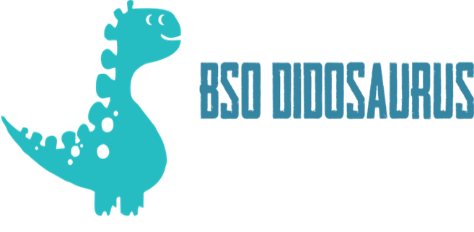 Inschrijfformulier Buitenschoolse opvang Gegevens kind: Achternaam kind  	 	 	:   Voorletters 	 	 	 	: Voornaam  	 	 	 	:   Adres 	 	 	 	 	:  Postcode + woonplaats 	 	 	:  Geboortedatum  	 	 	               :  BSN 	 	 	 	 	: Medische bijzonderheden 	 	: Allergieën 	 	 	 	: Gezinssamenstelling 	 	 	: Gegevens ouder/verzorger 1: Achternaam  	 	 	 	: Voorletters 	 	 	 	: Voornaam                                                            :  Adres                                                                   :  Postcode + woonplaats 	 	 	: Geboortedatum  	 	 	               : BSN 	 	 	 	 	: Emailadres 	 	 	 	: Telefoonnummer thuis 	 	 	: Telefoonnummer mobiel  	 	:  Telefoonnummer werk 	 	 	: Telefoonnrs in geval van nood 	 	: Naam/rol persoon noodnummer  	               : Gegevens ouder/verzorger 2 (indien van toepassing): Achternaam                                                        :  Voorletters                                                          : Voornaam  	 	 	 	:  Adres 	 	 	 	 	:  Postcode + woonplaats 	 	 	:  Geboortedatum  	 	 	                :  BSN 	 	 	 	 	: E-mailadres 	 	 	 	:  Telefoonnummer thuis                                     : Telefoonnummer mobiel    : Telefoonnummer werk                                      : Telefoonnrs in geval van nood 	 	:  Naam/rol persoon noodnummer  	: 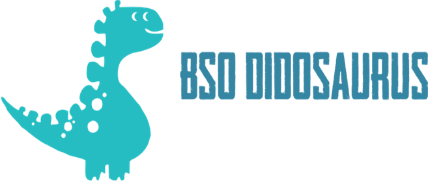 Gegevens school: Naam school                        :  Adres school                       :  Telefoonnummer school   : Tijden school  	               : Groep van uw kind             : 	  	 Leerkracht                           : Gewenste startdatum opvang :  Gewenst aantal dagen 	       :  Voorschoolse opvang                 :      Ja/NeeVakantieopvang/studiedagen   :     0/6/12 wekenAanvullende informatie (adv punten zoals gezinssamenstelling, allergieën of andere bijzonderheden  die belangrijk zijn om te weten in het belang van het kind): ...................................................................................................................................……………………………………………. …………………………………………………...………………………………………………………………………………………………...……………………. …………………………………………………………………………...………………………………………………………………………………………………. ..………………………………………………………………………………………………...……………………………………………………………………….. Het ingevulde formulier kunt u mailen naar: info@bsodidosaurus.nlWanneer wij het ingevulde inschrijfformulier hebben ontvangen en uw kind geplaatst kan worden, ontvangt u  een plaatsingsovereenkomst en nemen wij contact met u op om een afspraak te maken voor een intakegesprek.  In te vullen door BSO Didosaurus Inschrijfdatum:  .……………………………………………………………………..…………………… Datum intake: …………………………………………………………………………………………….. Plaatsingsovereenkomst verzonden: …………………………………..……………………... Plaatsingsovereenkomst getekend retour ontvangen: ………………………………… Opvang eerste voorkeur: Maandag O Dinsdag O Woensdag O Donderdag O Vrijdag O Opvang tweede voorkeur: Maandag O Dinsdag O Woensdag O Donderdag O Vrijdag O 